АДМИНИСТРАЦИЯЖЕМЧУЖИНСКОГО СЕЛЬСКОГО ПОСЕЛЕНИЯНИЖНЕГОРСКОГО РАЙОНА РЕСПУБЛИКИ КРЫМРАСПОРЯЖЕНИЕ№ 3-Р9 января 2023 года							с.ЖемчужинаОб утверждении штатного расписания администрации Жемчужинского сельского поселения Нижнегорского района Республики Крым на 2023 годНа основании пункта 19 статьи 44 Устава муниципального образования Жемчужинское сельское поселение Нижнегорского района Республики Крым:1.Утвердить штатное расписание администрации Жемчужинского сельского поселения Нижнегорского района Республики Крым на 2023 год (прилагается).2.Распоряжение вступает в силу со дня подписания и распространяется на правоотношения, возникшие с 1 января 2023 года.3. Контроль за исполнением настоящего распоряжения возложить на заместителя главы администрации Пшеничникову Н.А. и заведующего сектором Диденко Н.В.Председатель Жемчужинского сельского совета – глава администрации Жемчужинского сельского поселения					С.И.Чупиков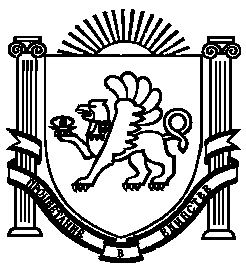 